FICHA MATRÍCULA CONGRESO ONLINE DE AUTISMO“AUTISMO, ADOLESCENCIA, JUVENTUD Y VIDA ADULTA”24 al 30 de junio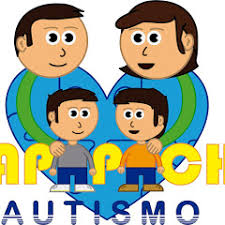 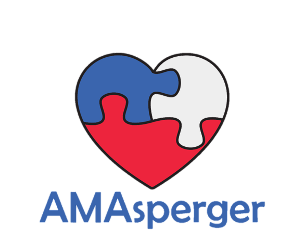 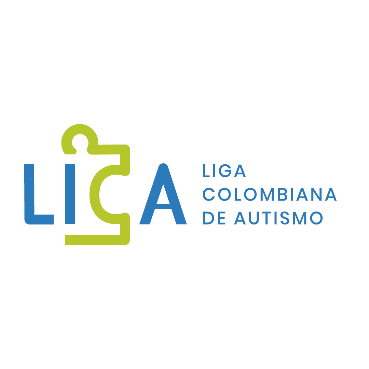 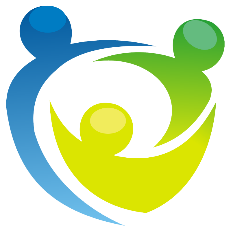 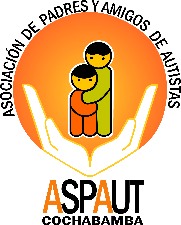 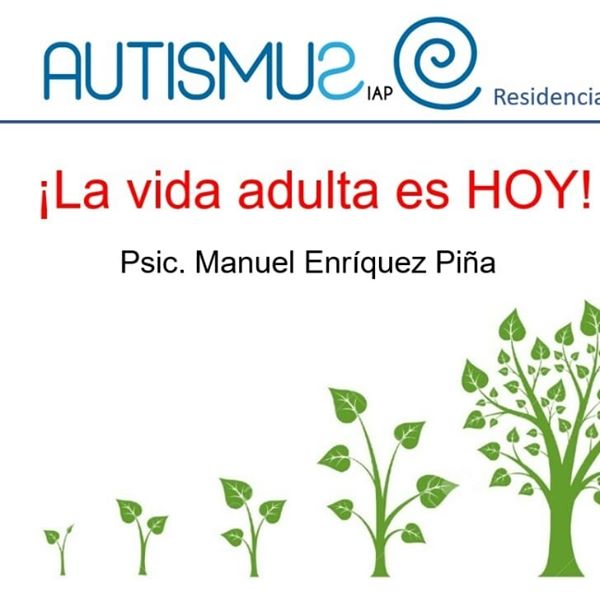 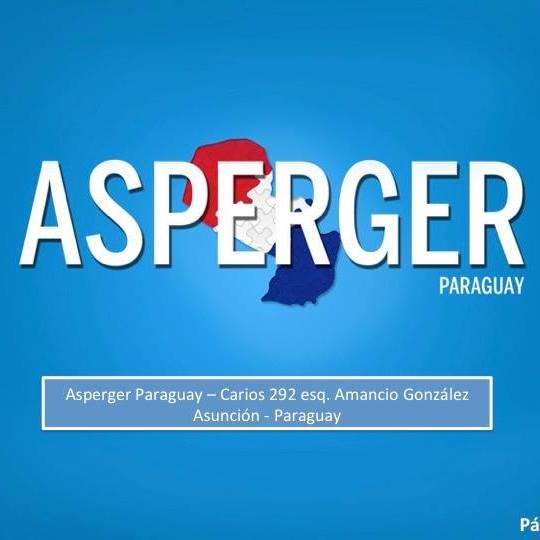 IDENTIFICACIÓNIDENTIFICACIÓNNombresApellidosCiudad Teléfono contactoCorreo electrónico